（様式第９号）　　　　　　　　　　　　　　　　　　　　　　　　　　　　　　指定医療機関が記入診療報酬等領収証明書特定医療費（指定難病）償還払　申請用【記入時の注意事項】・受給者証の自己負担額管理票に記載していない分を記入してください。・本書に記入する場合は、受給者証の自己負担額管理票に記入しないでください。・自己負担上限月額に達しない場合でも証明してください。（他の指定医療機関分と合算するためなどに必要です。）・介護サービスの証明の場合は、備考欄に地域単価（７級地〇〇円など）を記入してください。対象は(介護予防)訪問看護・(介護予防)訪問リハビリテーション・(介護予防)居宅療養管理指導・介護療養型医療施設・介護医療院・特定診療費・特別診療費・高額介護サービス費です。記入例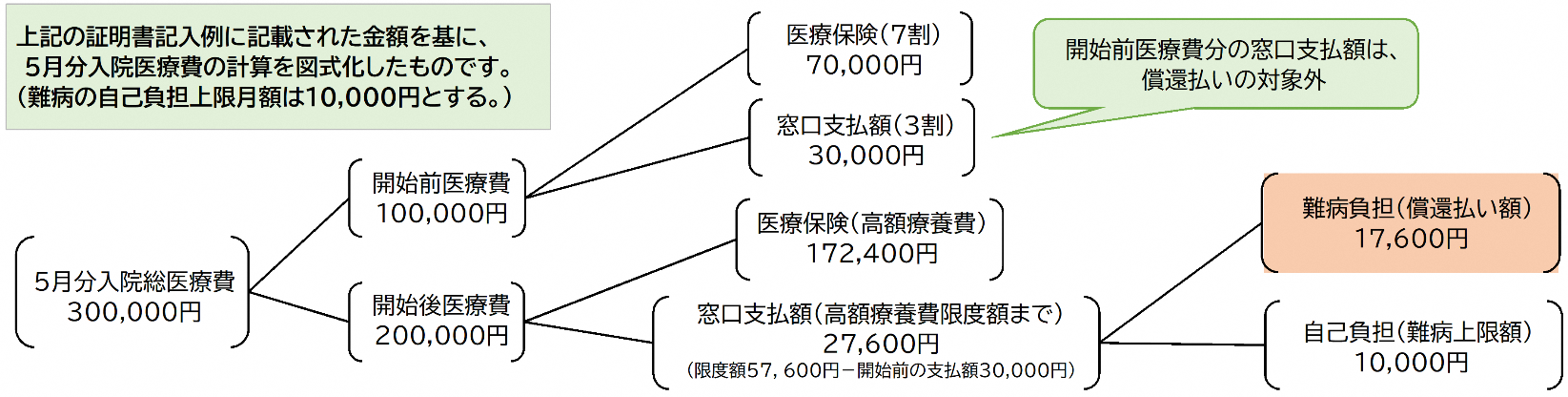 受給者氏名受給者氏名受給者番号受給者番号受給者番号受給者番号生年月日生年月日年　　　月　　　日年　　　月　　　日年　　　月　　　日年　　　月　　　日年　　　月　　　日年　　　月　　　日有効期間開始日有効期間開始日有効期間開始日有効期間開始日年　　　月　　　日年　　　月　　　日年　　　月　　　日年　　　月　　　日年　　　月　　　日年　　　月　　　日年　　　月　　　日年　　　月　　　日年　　　月　　　日保険種別保険種別社保・国保　後期高齢　介護保険社保・国保　後期高齢　介護保険社保・国保　後期高齢　介護保険社保・国保　後期高齢　介護保険社保・国保　後期高齢　介護保険社保・国保　後期高齢　介護保険自己負担割合自己負担割合自己負担割合自己負担割合１割　　２割　　３割１割　　２割　　３割１割　　２割　　３割１割　　２割　　３割１割　　２割　　３割１割　　２割　　３割１割　　２割　　３割１割　　２割　　３割１割　　２割　　３割診療年月診療区分診療区分診療実日数診療実日数診療実日数保険診療点数保険診療点数保険診療点数保険診療点数保険診療点数保険診療点数患者負担額患者負担額患者負担額患者負担額患者負担額公費対象額公費対象額公費対象額公費対象額年月分入院　通院調剤　訪看その他入院　通院調剤　訪看その他診療月の総日数診療月の総日数日総額診療月の総点数（単位）診療月の総点数（単位）診療月の総点数（単位）診療月の総点数（単位）点窓口で支払った額保険診療点数の総額×自己負担割合又は高額療養費限度額窓口で支払った額保険診療点数の総額×自己負担割合又は高額療養費限度額窓口で支払った額保険診療点数の総額×自己負担割合又は高額療養費限度額円円岡山県が記入岡山県が記入岡山県が記入岡山県が記入年月分入院　通院調剤　訪看その他入院　通院調剤　訪看その他うち受給者証の有効期間内で、難病の診療等を行った日数うち受給者証の有効期間内で、難病の診療等を行った日数日うち難病うち受給者証の有効期間内で、難病にかかる点数（単位）うち受給者証の有効期間内で、難病にかかる点数（単位）うち受給者証の有効期間内で、難病にかかる点数（単位）うち受給者証の有効期間内で、難病にかかる点数（単位）点窓口で支払った額保険診療点数の総額×自己負担割合又は高額療養費限度額窓口で支払った額保険診療点数の総額×自己負担割合又は高額療養費限度額窓口で支払った額保険診療点数の総額×自己負担割合又は高額療養費限度額円円岡山県が記入岡山県が記入岡山県が記入岡山県が記入年月分入院　通院調剤　訪看その他入院　通院調剤　訪看その他日総額点円円年月分入院　通院調剤　訪看その他入院　通院調剤　訪看その他日うち難病点円円年月分入院　通院調剤　訪看その他入院　通院調剤　訪看その他日総額点円円年月分入院　通院調剤　訪看その他入院　通院調剤　訪看その他日うち難病点円円年月分入院　通院調剤　訪看その他入院　通院調剤　訪看その他日総額点円円年月分入院　通院調剤　訪看その他入院　通院調剤　訪看その他日うち難病点円円年月分入院　通院調剤　訪看その他入院　通院調剤　訪看その他日総額点円円年月分入院　通院調剤　訪看その他入院　通院調剤　訪看その他日うち難病点円円年月分入院　通院調剤　訪看その他入院　通院調剤　訪看その他日総額点円円年月分入院　通院調剤　訪看その他入院　通院調剤　訪看その他日うち難病点円円窓口支払時に医療費助成や公費を適用した場合は記入してください。窓口支払時に医療費助成や公費を適用した場合は記入してください。窓口支払時に医療費助成や公費を適用した場合は記入してください。窓口支払時に医療費助成や公費を適用した場合は記入してください。窓口支払時に医療費助成や公費を適用した場合は記入してください。窓口支払時に医療費助成や公費を適用した場合は記入してください。窓口支払時に医療費助成や公費を適用した場合は記入してください。窓口支払時に医療費助成や公費を適用した場合は記入してください。窓口支払時に医療費助成や公費を適用した場合は記入してください。窓口支払時に医療費助成や公費を適用した場合は記入してください。窓口支払時に医療費助成や公費を適用した場合は記入してください。窓口支払時に医療費助成や公費を適用した場合は記入してください。窓口支払時に医療費助成や公費を適用した場合は記入してください。窓口支払時に医療費助成や公費を適用した場合は記入してください。窓口支払時に医療費助成や公費を適用した場合は記入してください。窓口支払時に医療費助成や公費を適用した場合は記入してください。窓口支払時に医療費助成や公費を適用した場合は記入してください。窓口支払時に医療費助成や公費を適用した場合は記入してください。窓口支払時に医療費助成や公費を適用した場合は記入してください。窓口支払時に医療費助成や公費を適用した場合は記入してください。窓口支払時に医療費助成や公費を適用した場合は記入してください。適用した制度適用した制度適用した制度適用した制度適用した制度適用した制度適用した制度適用した制度適用した制度適用した制度適用した制度適用した制度適用した制度適用した制度適用した制度適用した制度適用した制度適用した月適用した月適用した月適用した月高額療養費　適用区分（　　　　　）その他（　　　　　　　　　　　　）高額療養費　適用区分（　　　　　）その他（　　　　　　　　　　　　）高額療養費　適用区分（　　　　　）その他（　　　　　　　　　　　　）高額療養費　適用区分（　　　　　）その他（　　　　　　　　　　　　）心身障害（80）自立支援医療（15,16,21）心身障害（80）自立支援医療（15,16,21）心身障害（80）自立支援医療（15,16,21）心身障害（80）自立支援医療（15,16,21）心身障害（80）自立支援医療（15,16,21）心身障害（80）自立支援医療（15,16,21）特定疾病療養（ﾏﾙ長）感染症（28）特定疾病療養（ﾏﾙ長）感染症（28）特定疾病療養（ﾏﾙ長）感染症（28）特定疾病療養（ﾏﾙ長）感染症（28）特定疾病療養（ﾏﾙ長）感染症（28）特定疾病療養（ﾏﾙ長）感染症（28）特定疾病療養（ﾏﾙ長）感染症（28）【備考欄】地域単価　　　　　　　　　　　円【備考欄】地域単価　　　　　　　　　　　円【備考欄】地域単価　　　　　　　　　　　円【備考欄】地域単価　　　　　　　　　　　円【備考欄】地域単価　　　　　　　　　　　円【備考欄】地域単価　　　　　　　　　　　円【備考欄】地域単価　　　　　　　　　　　円【備考欄】地域単価　　　　　　　　　　　円【備考欄】地域単価　　　　　　　　　　　円【備考欄】地域単価　　　　　　　　　　　円【備考欄】地域単価　　　　　　　　　　　円【備考欄】地域単価　　　　　　　　　　　円【備考欄】地域単価　　　　　　　　　　　円【備考欄】地域単価　　　　　　　　　　　円【備考欄】地域単価　　　　　　　　　　　円【備考欄】地域単価　　　　　　　　　　　円【備考欄】地域単価　　　　　　　　　　　円【備考欄】地域単価　　　　　　　　　　　円【備考欄】地域単価　　　　　　　　　　　円【備考欄】地域単価　　　　　　　　　　　円【備考欄】地域単価　　　　　　　　　　　円上記のとおり証明します。　　　令和　　　　年　　　　月　　　　日所在地　　医療機関の名称　　代表者　　上記のとおり証明します。　　　令和　　　　年　　　　月　　　　日所在地　　医療機関の名称　　代表者　　上記のとおり証明します。　　　令和　　　　年　　　　月　　　　日所在地　　医療機関の名称　　代表者　　上記のとおり証明します。　　　令和　　　　年　　　　月　　　　日所在地　　医療機関の名称　　代表者　　上記のとおり証明します。　　　令和　　　　年　　　　月　　　　日所在地　　医療機関の名称　　代表者　　上記のとおり証明します。　　　令和　　　　年　　　　月　　　　日所在地　　医療機関の名称　　代表者　　上記のとおり証明します。　　　令和　　　　年　　　　月　　　　日所在地　　医療機関の名称　　代表者　　上記のとおり証明します。　　　令和　　　　年　　　　月　　　　日所在地　　医療機関の名称　　代表者　　上記のとおり証明します。　　　令和　　　　年　　　　月　　　　日所在地　　医療機関の名称　　代表者　　医療機関コード　　＿＿＿＿＿＿＿＿＿＿＿＿＿記入担当者：TEL：　（　　　　　）　　　　　－医療機関コード　　＿＿＿＿＿＿＿＿＿＿＿＿＿記入担当者：TEL：　（　　　　　）　　　　　－医療機関コード　　＿＿＿＿＿＿＿＿＿＿＿＿＿記入担当者：TEL：　（　　　　　）　　　　　－医療機関コード　　＿＿＿＿＿＿＿＿＿＿＿＿＿記入担当者：TEL：　（　　　　　）　　　　　－医療機関コード　　＿＿＿＿＿＿＿＿＿＿＿＿＿記入担当者：TEL：　（　　　　　）　　　　　－医療機関コード　　＿＿＿＿＿＿＿＿＿＿＿＿＿記入担当者：TEL：　（　　　　　）　　　　　－医療機関コード　　＿＿＿＿＿＿＿＿＿＿＿＿＿記入担当者：TEL：　（　　　　　）　　　　　－医療機関コード　　＿＿＿＿＿＿＿＿＿＿＿＿＿記入担当者：TEL：　（　　　　　）　　　　　－医療機関コード　　＿＿＿＿＿＿＿＿＿＿＿＿＿記入担当者：TEL：　（　　　　　）　　　　　－医療機関コード　　＿＿＿＿＿＿＿＿＿＿＿＿＿記入担当者：TEL：　（　　　　　）　　　　　－医療機関コード　　＿＿＿＿＿＿＿＿＿＿＿＿＿記入担当者：TEL：　（　　　　　）　　　　　－医療機関コード　　＿＿＿＿＿＿＿＿＿＿＿＿＿記入担当者：TEL：　（　　　　　）　　　　　－受給者氏名受給者氏名岡山　太郎岡山　太郎岡山　太郎岡山　太郎岡山　太郎岡山　太郎受給者番号受給者番号受給者番号受給者番号０１２２３３４５６生年月日生年月日昭和〇年　　〇月　　〇日昭和〇年　　〇月　　〇日昭和〇年　　〇月　　〇日昭和〇年　　〇月　　〇日昭和〇年　　〇月　　〇日昭和〇年　　〇月　　〇日有効期間開始日有効期間開始日有効期間開始日有効期間開始日令和５年　　５月　　７日令和５年　　５月　　７日令和５年　　５月　　７日令和５年　　５月　　７日令和５年　　５月　　７日令和５年　　５月　　７日令和５年　　５月　　７日令和５年　　５月　　７日令和５年　　５月　　７日保険種別保険種別社保・国保　後期高齢　介護保険社保・国保　後期高齢　介護保険社保・国保　後期高齢　介護保険社保・国保　後期高齢　介護保険社保・国保　後期高齢　介護保険社保・国保　後期高齢　介護保険自己負担割合自己負担割合自己負担割合自己負担割合１割　　２割　　３割１割　　２割　　３割１割　　２割　　３割１割　　２割　　３割１割　　２割　　３割１割　　２割　　３割１割　　２割　　３割１割　　２割　　３割１割　　２割　　３割診療年月診療区分診療区分診療実日数診療実日数診療実日数保険診療点数保険診療点数保険診療点数保険診療点数保険診療点数保険診療点数患者負担額患者負担額患者負担額患者負担額患者負担額公費対象額公費対象額公費対象額公費対象額年月分入院　通院調剤　訪看その他入院　通院調剤　訪看その他診療月の総日数診療月の総日数日総点数診療月の総点数（単位）診療月の総点数（単位）診療月の総点数（単位）診療月の総点数（単位）点窓口で支払った額保険診療点数の総額×自己負担割合又は高額療養費限度額窓口で支払った額保険診療点数の総額×自己負担割合又は高額療養費限度額窓口で支払った額保険診療点数の総額×自己負担割合又は高額療養費限度額円円岡山県が記入岡山県が記入岡山県が記入岡山県が記入年月分入院　通院調剤　訪看その他入院　通院調剤　訪看その他うち難病の有効期間内で、難病の診療等を行った日数うち難病の有効期間内で、難病の診療等を行った日数日うち難病うち難病の有効期間内で、難病にかかる点数（単位）うち難病の有効期間内で、難病にかかる点数（単位）うち難病の有効期間内で、難病にかかる点数（単位）うち難病の有効期間内で、難病にかかる点数（単位）点窓口で支払った額保険診療点数の総額×自己負担割合又は高額療養費限度額窓口で支払った額保険診療点数の総額×自己負担割合又は高額療養費限度額窓口で支払った額保険診療点数の総額×自己負担割合又は高額療養費限度額円円岡山県が記入岡山県が記入岡山県が記入岡山県が記入R５　年５月分入院　通院調剤　訪看その他入院　通院調剤　訪看その他1010日総点数30,00030,00030,00030,000点57,60057,60057,600円円R５　年５月分入院　通院調剤　訪看その他入院　通院調剤　訪看その他44日うち難病20,00020,00020,00020,000点57,60057,60057,600円円R５　年５月分入院　通院調剤　訪看その他入院　通院調剤　訪看その他22日総点数点3,0003,0003,000円円R５　年５月分入院　通院調剤　訪看その他入院　通院調剤　訪看その他22日うち難病1,0001,0001,0001,000点3,0003,0003,000円円R５　年６月分入院　通院調剤　訪看その他入院　通院調剤　訪看その他1111日総点数12,00012,00012,00012,000点36,00036,00036,000円円R５　年６月分入院　通院調剤　訪看その他入院　通院調剤　訪看その他1010日うち難病10,00010,00010,00010,000点36,00036,00036,000円円年月分入院　通院調剤　訪看その他入院　通院調剤　訪看その他日総点数点円円年月分入院　通院調剤　訪看その他入院　通院調剤　訪看その他日うち難病点円円年月分入院　通院調剤　訪看その他入院　通院調剤　訪看その他日総点数点円円年月分入院　通院調剤　訪看その他入院　通院調剤　訪看その他日うち難病点円円窓口支払時に医療費助成や公費を適用した場合は記入してください。窓口支払時に医療費助成や公費を適用した場合は記入してください。窓口支払時に医療費助成や公費を適用した場合は記入してください。窓口支払時に医療費助成や公費を適用した場合は記入してください。窓口支払時に医療費助成や公費を適用した場合は記入してください。窓口支払時に医療費助成や公費を適用した場合は記入してください。窓口支払時に医療費助成や公費を適用した場合は記入してください。窓口支払時に医療費助成や公費を適用した場合は記入してください。窓口支払時に医療費助成や公費を適用した場合は記入してください。窓口支払時に医療費助成や公費を適用した場合は記入してください。窓口支払時に医療費助成や公費を適用した場合は記入してください。窓口支払時に医療費助成や公費を適用した場合は記入してください。窓口支払時に医療費助成や公費を適用した場合は記入してください。窓口支払時に医療費助成や公費を適用した場合は記入してください。窓口支払時に医療費助成や公費を適用した場合は記入してください。窓口支払時に医療費助成や公費を適用した場合は記入してください。窓口支払時に医療費助成や公費を適用した場合は記入してください。窓口支払時に医療費助成や公費を適用した場合は記入してください。窓口支払時に医療費助成や公費を適用した場合は記入してください。窓口支払時に医療費助成や公費を適用した場合は記入してください。窓口支払時に医療費助成や公費を適用した場合は記入してください。適用した制度適用した制度適用した制度適用した制度適用した制度適用した制度適用した制度適用した制度適用した制度適用した制度適用した制度適用した制度適用した制度適用した制度適用した制度適用した制度適用した制度適用した月適用した月適用した月適用した月高額療養費　適用区分（　　エ　　）その他（　　　　　　　　　　　　）高額療養費　適用区分（　　エ　　）その他（　　　　　　　　　　　　）高額療養費　適用区分（　　エ　　）その他（　　　　　　　　　　　　）高額療養費　適用区分（　　エ　　）その他（　　　　　　　　　　　　）心身障害（80）自立支援医療心身障害（80）自立支援医療心身障害（80）自立支援医療心身障害（80）自立支援医療心身障害（80）自立支援医療心身障害（80）自立支援医療特定疾病療養（ﾏﾙ長）感染症（28）特定疾病療養（ﾏﾙ長）感染症（28）特定疾病療養（ﾏﾙ長）感染症（28）特定疾病療養（ﾏﾙ長）感染症（28）特定疾病療養（ﾏﾙ長）感染症（28）特定疾病療養（ﾏﾙ長）感染症（28）特定疾病療養（ﾏﾙ長）感染症（28）R５.5月R５.5月R５.5月R５.5月【備考欄】地域単価　　　　　　　　　　　円【備考欄】地域単価　　　　　　　　　　　円【備考欄】地域単価　　　　　　　　　　　円【備考欄】地域単価　　　　　　　　　　　円【備考欄】地域単価　　　　　　　　　　　円【備考欄】地域単価　　　　　　　　　　　円【備考欄】地域単価　　　　　　　　　　　円【備考欄】地域単価　　　　　　　　　　　円【備考欄】地域単価　　　　　　　　　　　円【備考欄】地域単価　　　　　　　　　　　円【備考欄】地域単価　　　　　　　　　　　円【備考欄】地域単価　　　　　　　　　　　円【備考欄】地域単価　　　　　　　　　　　円【備考欄】地域単価　　　　　　　　　　　円【備考欄】地域単価　　　　　　　　　　　円【備考欄】地域単価　　　　　　　　　　　円【備考欄】地域単価　　　　　　　　　　　円【備考欄】地域単価　　　　　　　　　　　円【備考欄】地域単価　　　　　　　　　　　円【備考欄】地域単価　　　　　　　　　　　円【備考欄】地域単価　　　　　　　　　　　円上記のとおり証明します。　　　　令和　〇　年　　〇　月　　〇　日所在地　　〇市〇町１丁目１－１医療機関の名称　　〇〇病院代表者名　　〇〇　〇〇上記のとおり証明します。　　　　令和　〇　年　　〇　月　　〇　日所在地　　〇市〇町１丁目１－１医療機関の名称　　〇〇病院代表者名　　〇〇　〇〇上記のとおり証明します。　　　　令和　〇　年　　〇　月　　〇　日所在地　　〇市〇町１丁目１－１医療機関の名称　　〇〇病院代表者名　　〇〇　〇〇上記のとおり証明します。　　　　令和　〇　年　　〇　月　　〇　日所在地　　〇市〇町１丁目１－１医療機関の名称　　〇〇病院代表者名　　〇〇　〇〇上記のとおり証明します。　　　　令和　〇　年　　〇　月　　〇　日所在地　　〇市〇町１丁目１－１医療機関の名称　　〇〇病院代表者名　　〇〇　〇〇上記のとおり証明します。　　　　令和　〇　年　　〇　月　　〇　日所在地　　〇市〇町１丁目１－１医療機関の名称　　〇〇病院代表者名　　〇〇　〇〇上記のとおり証明します。　　　　令和　〇　年　　〇　月　　〇　日所在地　　〇市〇町１丁目１－１医療機関の名称　　〇〇病院代表者名　　〇〇　〇〇上記のとおり証明します。　　　　令和　〇　年　　〇　月　　〇　日所在地　　〇市〇町１丁目１－１医療機関の名称　　〇〇病院代表者名　　〇〇　〇〇上記のとおり証明します。　　　　令和　〇　年　　〇　月　　〇　日所在地　　〇市〇町１丁目１－１医療機関の名称　　〇〇病院代表者名　　〇〇　〇〇医療機関コード　　〇〇,〇〇〇〇,〇　　　　　　　記入担当者名：〇〇TEL：　（　０８６　）　〇〇〇　－〇〇〇〇医療機関コード　　〇〇,〇〇〇〇,〇　　　　　　　記入担当者名：〇〇TEL：　（　０８６　）　〇〇〇　－〇〇〇〇医療機関コード　　〇〇,〇〇〇〇,〇　　　　　　　記入担当者名：〇〇TEL：　（　０８６　）　〇〇〇　－〇〇〇〇医療機関コード　　〇〇,〇〇〇〇,〇　　　　　　　記入担当者名：〇〇TEL：　（　０８６　）　〇〇〇　－〇〇〇〇医療機関コード　　〇〇,〇〇〇〇,〇　　　　　　　記入担当者名：〇〇TEL：　（　０８６　）　〇〇〇　－〇〇〇〇医療機関コード　　〇〇,〇〇〇〇,〇　　　　　　　記入担当者名：〇〇TEL：　（　０８６　）　〇〇〇　－〇〇〇〇医療機関コード　　〇〇,〇〇〇〇,〇　　　　　　　記入担当者名：〇〇TEL：　（　０８６　）　〇〇〇　－〇〇〇〇医療機関コード　　〇〇,〇〇〇〇,〇　　　　　　　記入担当者名：〇〇TEL：　（　０８６　）　〇〇〇　－〇〇〇〇医療機関コード　　〇〇,〇〇〇〇,〇　　　　　　　記入担当者名：〇〇TEL：　（　０８６　）　〇〇〇　－〇〇〇〇医療機関コード　　〇〇,〇〇〇〇,〇　　　　　　　記入担当者名：〇〇TEL：　（　０８６　）　〇〇〇　－〇〇〇〇医療機関コード　　〇〇,〇〇〇〇,〇　　　　　　　記入担当者名：〇〇TEL：　（　０８６　）　〇〇〇　－〇〇〇〇医療機関コード　　〇〇,〇〇〇〇,〇　　　　　　　記入担当者名：〇〇TEL：　（　０８６　）　〇〇〇　－〇〇〇〇